               «Утверждаю»         Директор МКОУ «Шиназская СОШ»                                         Р. Р .Мирзабеков                                             18.06.2020 г.«Принят»Решением педсовета учреждения 16.06.2020 г.ГОДОВОЙкалендарный учебный графикМКОУ «Шиназская СОШ» РД, Рутульского района с.Шиназ
иа 2020-2021 учебный год.Годовой календарный учебный график составлен иа основе учета мнения советов обучающихся (протокол от 07.05.2020г. №7), советов родителей (протокол от 13.05.2020г. №5), представительных органов обучающи.хся в соответствии с частями 3,4 ст. 30 Федерального закона от 29.12.2012г № 273-ФЗ «Об образовании в Российской Федерации» (части 3, 4 ст. 30), Конвенцией о правах ребенка, Конституцией Российской Федерации, уставом М КОУ «Шиназская СОШ» РД, Рутульского района с.Шиназ.1.Продолжительность учебного годаНачало учебного года - 1 сентября 2020 года.Продолжительность учебного года: в 1 классах - 33 недели; во 2-4 классах -34 недели; в 5-9 классах- 34 недели;Окончание учебного года: в 1-9 классах- 31 августа 2021г.2.Продолжительность учебных периодовУчебный год на I и II ступенях образования делится иа 4 четвертиЖчетверть с 01.09.2020 г. по 25.10.2020 г.;четверть с 05.11.2020 г. по 27.12.2020 г.;четверть с 11.01.2021 г. по21.03.2021 г.;четверть с 29.03.2021 г. по 25.05.2021 г.(для 1-9 классов).Каникулы:осенние каникулы — с 26 октября по 03 ноября 2020 года (9 дней); зимние каникулы — с 28 декабря по 10 января 2021 года (14 дней); весенние каникулы — с 22 марта по 28 марта 2021 года (7 дней); летние каникулы - с 25 мая 2019 года по 31 авгу’ста 2021 года.Дополнительные каникулы для первоклассников - с 08.02.2021 по 14.02.2021г. (7 дней).Количество дней за учебный период и учебный год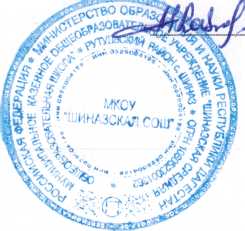 Выходные и праздничные дни в 2020-2021 учебном году.Согласно производственному календарю на 2020-2021 год, утвержденномупостановлением правительством Российской Федерации, нерабочимипраздничными днями в 2020-2021 году являются:Праздничные даты 2020-2021 году:1 Января Новый год7 Января Рождество Христово23 Февраля День защитника Отечества8 Марта Международный женский день1 Мая Праздник весны и труда9 Мая День Победы12 Июня День России4 Ноября День народного единстваПеренос следующих праздничных дней в 2021 году утвержденпостановлением правительства РФОткуда                               Куда9 Мая (Воскресенье) —> 10 Мая (Понедельник)5. Режим работы образовательного учрежденияПонедельник – суббота: с 8.00 до 16.00.В  воскресенье и праздничные дни образовательное учреждение неработает.На период школьных каникул приказом директора устанавливаетсяособый график работы образовательного учреждения.Учебные занятия начинаются в 9.30 утра. Проведение «нулевых» уроковв образовательном учреждении не допускается в соответствии с санитарно-эпидемиологическими нормами и правилами.Общий объем аудиторной недельной нагрузки в течение дня непревышает:для обучающихся 1-х классов –4 урока и 1 день в неделю –5 уроков, засчет урока физической культуры;для обучающихся 2-4 классов – не более 6 уроков;для обучающихся 5-6 классов – не более 7 уроков;для обучающихся 7-9 классов – не более 7 уроков.Продолжительность учебной нагрузки на уроке не превышает 45 минут.Учебные занятия для обучающихся с ОВЗ организуются в первую смену.Объем домашних заданий (по всем предметам) не превышает времени наего выполнение (в астрономических часах):во II-III классах – 1,5 ч.,в IV-V классах – 2 ч.,в VI-VIII классах – 2,5 ч.,в IX классах – до 3,5 ч.4Обучение в первых классах осуществляется с соблюдением следующихдополнительных требований:- учебные занятия проводятся по 5-дневной учебной неделе и только впервую смену;- использование «ступенчатого» режима обучения в первом полугодии (всентябре, октябре – по 3 урока в день по 35 минут каждый, в ноябре-декабре –по 4 урока в день по 35 минут каждый; январь-май – по 4 урока в день по 45минут каждый);- в середине учебного дня организуется динамическая паузапродолжительностью 20 минут;обучение проводится без балльного оценивания занятий обучающихся идомашних заданий;дополнительные недельные каникулы в середине третьей четверти притрадиционном режиме обучения.Использование «ступенчатого» режима обучения в первом полугодииосуществляется следующим образом. В сентябре-октябре четвертый урок иодин раз в неделю пятый урок (всего 48 уроков) проводится в нетрадиционнойформе: целевые прогулки, экскурсии, уроки-театрализации, уроки-игры.Содержание нетрадиционных уроков направлено на развитие исовершенствование движения обучающихся. Уроки в нетрадиционной формераспределяются в соответствии с рабочими программами учителейследующим образом: 24 урока физической культуры и 24 урока по другимучебным предметам, в том числе: 4-5 экскурсий по окружающему миру, 3-4экскурсии по изобразительному искусству, 4-6 нетрадиционных занятий потехнологии; 4-5 уроков-театрализаций по музыке, 6-7 уроков-игр и экскурсийпо математике (кроме уроков русского языка и литературного чтения).Расписание звонков для 1 класса (I полугодие):1. 1 урок 09.30 - 10.05Завтрак 1 классы 10.05 - 10.30 Перемена 25 минут2. 2 урок 10.30 – 11.05перемена 11.05 – 11.30 Перемена 25 минут3. 3 урок 11.30 – 12.05перемена 12.05 – 12.20 Перемена 15 минут4. 4 урок 12.20 – 12.55Обед 1 классы 12.55 – 13.20 Перемена 25 минутРасписание звонков для 1 класса (II полугодие):1. 1 урок 09.30 –10.10Завтрак1 классы10.10-10.30 Перемена 20 минут2. 2 урок 10.30-11.10перемена 11.10-11.30 Перемена 20 минут53. 3 урок 11.30-12.10перемена 12.10-12.20 Перемена 10 минут4. 4 урок 12.20-13.00Обед 1 классы 13.00-13.20 Перемена 20 минутРасписание звонков для 2-9 классов1. 1 урок 09.30 –10.10Завтрак2-4 классы10.10-10.30 Перемена 20 минут2 .2 урок 10.30-11.103. 3 урок 11.30-12.10перемена 12.10-12.20 Перемена 10 минут4. 4 урок 12.20-13.00Обед 2-4 классы 13.00-13.20 Перемена 20 минут5. 5 урок 13.20-14.00Обед 5-9 классы 14.00-14.20 Перемена 20 минут6. 6 урок 14.20-15.00перемена 15.00-15.10 Перемена 10 минут7. 7 урок 15.10-15.50перемена 15.50-16.00 Перемена 10 минут8. 8 урок 16.00-16.40перемена 16.40-16.50 Перемена 10 минут9. 9 урок 16.50-17.30перемена 17.30-17.40 Перемена 10 минутПродолжительность учебных занятий составляет 40 минут. Междуначалом коррекционных, внеклассных, факультативных занятий, кружков,секций и последним уроком перерыв продолжительностью 45 минут. Наиндивидуальные коррекционные занятия отводится до 25 мин., на групповыезанятия – до 40 минут.6. Регламентирование образовательно процесса на неделюВ образовательном учреждении устанавливается продолжительность учебнойнедели: для учащихся 1-9 классов – 5 дней.7. Расписание работы групп продленного дняРежим работы ГПД: понедельник – пятница с 13.00 до 19.008. Промежуточная аттестация учащихсяПромежуточная аттестация проводится по итогам освоенияобщеобразовательной программы: на уровне начального общего и основногообщего образования – по четвертям.9.Государственная (итоговая) аттестация Государственная (итоговая) аттестация учащихся 9 классов проводится за рамками учебного года в июне 2021 года. Сроки проведения государственной (итоговой) аттестации обучающихся, освоивших общеобразовательные программы основного общего образования, устанавливаются приказами Федеральной службы по надзору в сфере образования и науки Российской Федерации и распоряжениями Комитета по Образованию Минобра Республики Дагестан.10. День здоровья (7 апреля) 1.Торженственная общешкольная линейка; 2. «Веселые старты»; 3. Классные часы, посвященные ЗОЖ в 1- 9 классах; 4. Уроки здоровья «Я и мое здоровье» для 1 – 9 классов; 5.Соревнования по настольному теннису, баскетболу (5-9 класс); 11. День семьи 1. Классные часы, посвященные Международному Дню Семьи; 2. Урок доброты для школьников «Не нужен клад, когда в семье лад»; 3.Организация выставки в библиотеке; 4. «Конкурс детских рисунков «Семья и Я»;Учебный периодКоличество дней за учебный периодКоличество дней за учебный периодКоличество дней за учебный периодУчебный период1 класс2-4 класс5-9 класс1 четверть3939392 четверть3737373 четверть4348484 четверть404040 Итого:159164164Праздничные дниПраздничные дниПраздничные дниПраздничные дни1 четверть———2 четверть04.11.202004.11.202004.11.20203 четверть23.02.202108.03.202123.02.202108.03.202123.02.202108.03.20214 четверть03.05.202110.05.202103.05.202110.05.202103.05.202110.05.2021Количество учебных дней за год164169169